From: 
Sent: Wednesday, April 10, 2024 2:12 PM
To: 
Subject: RE: objednávkaDobrý den,předmětnou objednávku akceptujeme za podmínek stanovených v objednávce a v hodnotě ve výši:  70 258,-   Kč bez DPH. Termín dodání do: pěti dnůS přáním hezkého dneFrom: 
Sent: Wednesday, April 10, 2024 9:24 AM
To: 
Cc: 
Subject: objednávkaDobrý den,v příloze Vám posíláme objednávku zboží z RKS P20V00001652, 2020006275, dodatek 2022000996Prosíme obratem o zaslání potvrzení přijetí objednávky a uvedení její celkové hodnoty bez DPH a termínu dodání (viz. vzor).Vzor akceptace: ,,Předmětnou objednávku tímto potvrzujeme za podmínek stanovených v objednávce a v hodnotě ve výši ……. Kč bez DPH. Termín dodání do ………“. Žádáme o dodržení smlouvy  - měsíční splatnost faktury, uvedení čísla veřejné zakázky (RKS) P20V00001652, 2020006275, dodatek 2022000996 na fakturu…Dodání faktury a dodacího listu současně s materiálem.Děkujeme S pozdravem zásobovací referentZdravotnická záchranná služba JmK, p.o.objednávky : 147Vydzuje : Tel. :E-mail :Datum : 10.04.2024MedsolLužná 591/4 16000 Praha 6Tel ./fax : Poznámka : RKS:P20V00001652, 2022000996Lék	EKG záznamový papír široký 					210 ksProdlužovací kabel k LP 15					3 ksSpO2 ěidlo ušní opakovatelné				6 ksTonometr manžeta k LP 15					1 ks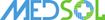 Fakturační adresa/billing addressDoručovací adresa/ shipping addressMedsol s.r.o.Medsol s.r.o.Lužná 591/4Za Brankou 444160 00 Praha 6 – Vokovice273 53  Hostouňfakturace@medsol.cz